AntiquitéMoyen Age0XVISiècle1500 XVIISiècle1600XVIIISiècle1700XIXSiècle1800XXSiècle1900XXISiècle2000« Beaux arts »(Architecture, peinture, sculpture, dessin, gravure)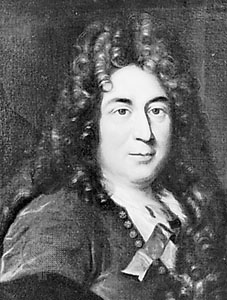 Nom de l’auteur ou de l’artiste :Charles PerraultTitre de l’œuvre :Les contes de ma mère l’OyeDate de parution :1697Nom de l’auteur ou de l’artiste :Charles PerraultTitre de l’œuvre :Les contes de ma mère l’OyeDate de parution :1697Musique, théâtre, opéra et danse, cirque et marionnetteNom de l’auteur ou de l’artiste :Charles PerraultTitre de l’œuvre :Les contes de ma mère l’OyeDate de parution :1697Nom de l’auteur ou de l’artiste :Charles PerraultTitre de l’œuvre :Les contes de ma mère l’OyeDate de parution :1697Photographie et cinémaNom de l’auteur ou de l’artiste :Charles PerraultTitre de l’œuvre :Les contes de ma mère l’OyeDate de parution :1697Nom de l’auteur ou de l’artiste :Charles PerraultTitre de l’œuvre :Les contes de ma mère l’OyeDate de parution :1697Arts décoratifs et appliqués, le vêtement, design et métiers d’arts, affiche, publicité, caricature…Contexte (historique, social, artistique…) Analyse de l’œuvreIl est né dans une famille de la haute bourgeoisie. A partir de 1663, Charles Perrault est chargé par Colbert (ministre) de la politique artistique de Louis XIV. En 1671, il est élu à l'Académie française. Après la mort de sa femme, à partir de 1683, il commence à écrire, probablement pour ses petits-enfants, les contes en prose et en vers, publiés en 1697 sous le titre Contes de ma mère l'Oye, qui ont fait son renom d'écrivain.Il a eu une carrière de "touche-à-tout" littéraire.Il est mort à Paris en 1703, après avoir connu la célébrité de son vivant pour ses contes.Contexte (historique, social, artistique…) Analyse de l’œuvreIl est né dans une famille de la haute bourgeoisie. A partir de 1663, Charles Perrault est chargé par Colbert (ministre) de la politique artistique de Louis XIV. En 1671, il est élu à l'Académie française. Après la mort de sa femme, à partir de 1683, il commence à écrire, probablement pour ses petits-enfants, les contes en prose et en vers, publiés en 1697 sous le titre Contes de ma mère l'Oye, qui ont fait son renom d'écrivain.Il a eu une carrière de "touche-à-tout" littéraire.Il est mort à Paris en 1703, après avoir connu la célébrité de son vivant pour ses contes.Contexte (historique, social, artistique…) Analyse de l’œuvreIl est né dans une famille de la haute bourgeoisie. A partir de 1663, Charles Perrault est chargé par Colbert (ministre) de la politique artistique de Louis XIV. En 1671, il est élu à l'Académie française. Après la mort de sa femme, à partir de 1683, il commence à écrire, probablement pour ses petits-enfants, les contes en prose et en vers, publiés en 1697 sous le titre Contes de ma mère l'Oye, qui ont fait son renom d'écrivain.Il a eu une carrière de "touche-à-tout" littéraire.Il est mort à Paris en 1703, après avoir connu la célébrité de son vivant pour ses contes.Contexte (historique, social, artistique…) Analyse de l’œuvreIl est né dans une famille de la haute bourgeoisie. A partir de 1663, Charles Perrault est chargé par Colbert (ministre) de la politique artistique de Louis XIV. En 1671, il est élu à l'Académie française. Après la mort de sa femme, à partir de 1683, il commence à écrire, probablement pour ses petits-enfants, les contes en prose et en vers, publiés en 1697 sous le titre Contes de ma mère l'Oye, qui ont fait son renom d'écrivain.Il a eu une carrière de "touche-à-tout" littéraire.Il est mort à Paris en 1703, après avoir connu la célébrité de son vivant pour ses contes.Vocabulaire spécifique :Liaison avec d’autres œuvres/artistes :Maurice Ravel a écrit deux suites pour piano à partir de deux de ces contes : La belle au bois dormant et le petit poucetVocabulaire spécifique :Liaison avec d’autres œuvres/artistes :Maurice Ravel a écrit deux suites pour piano à partir de deux de ces contes : La belle au bois dormant et le petit poucetPoésie, éloquence et littératureContexte (historique, social, artistique…) Analyse de l’œuvreIl est né dans une famille de la haute bourgeoisie. A partir de 1663, Charles Perrault est chargé par Colbert (ministre) de la politique artistique de Louis XIV. En 1671, il est élu à l'Académie française. Après la mort de sa femme, à partir de 1683, il commence à écrire, probablement pour ses petits-enfants, les contes en prose et en vers, publiés en 1697 sous le titre Contes de ma mère l'Oye, qui ont fait son renom d'écrivain.Il a eu une carrière de "touche-à-tout" littéraire.Il est mort à Paris en 1703, après avoir connu la célébrité de son vivant pour ses contes.Contexte (historique, social, artistique…) Analyse de l’œuvreIl est né dans une famille de la haute bourgeoisie. A partir de 1663, Charles Perrault est chargé par Colbert (ministre) de la politique artistique de Louis XIV. En 1671, il est élu à l'Académie française. Après la mort de sa femme, à partir de 1683, il commence à écrire, probablement pour ses petits-enfants, les contes en prose et en vers, publiés en 1697 sous le titre Contes de ma mère l'Oye, qui ont fait son renom d'écrivain.Il a eu une carrière de "touche-à-tout" littéraire.Il est mort à Paris en 1703, après avoir connu la célébrité de son vivant pour ses contes.Contexte (historique, social, artistique…) Analyse de l’œuvreIl est né dans une famille de la haute bourgeoisie. A partir de 1663, Charles Perrault est chargé par Colbert (ministre) de la politique artistique de Louis XIV. En 1671, il est élu à l'Académie française. Après la mort de sa femme, à partir de 1683, il commence à écrire, probablement pour ses petits-enfants, les contes en prose et en vers, publiés en 1697 sous le titre Contes de ma mère l'Oye, qui ont fait son renom d'écrivain.Il a eu une carrière de "touche-à-tout" littéraire.Il est mort à Paris en 1703, après avoir connu la célébrité de son vivant pour ses contes.Contexte (historique, social, artistique…) Analyse de l’œuvreIl est né dans une famille de la haute bourgeoisie. A partir de 1663, Charles Perrault est chargé par Colbert (ministre) de la politique artistique de Louis XIV. En 1671, il est élu à l'Académie française. Après la mort de sa femme, à partir de 1683, il commence à écrire, probablement pour ses petits-enfants, les contes en prose et en vers, publiés en 1697 sous le titre Contes de ma mère l'Oye, qui ont fait son renom d'écrivain.Il a eu une carrière de "touche-à-tout" littéraire.Il est mort à Paris en 1703, après avoir connu la célébrité de son vivant pour ses contes.Vocabulaire spécifique :Liaison avec d’autres œuvres/artistes :Maurice Ravel a écrit deux suites pour piano à partir de deux de ces contes : La belle au bois dormant et le petit poucetVocabulaire spécifique :Liaison avec d’autres œuvres/artistes :Maurice Ravel a écrit deux suites pour piano à partir de deux de ces contes : La belle au bois dormant et le petit poucet